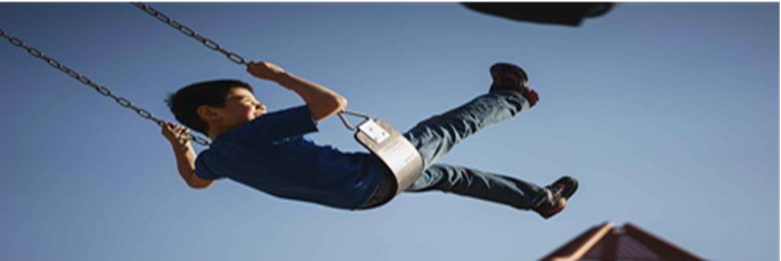 Resilience Sector Leaders AgendaFriday, February 19, 20212:00 pm to 3:00 pmVirtual invite to follow shortlyWelcome and IntroductionsSenate Bill SB0030 UpdateLogo and WebsiteFunder’s CircleWho are they?What do they do?Suggestions?Strategic Planning ReportFeedbackWhat are the needs for the individual sectors?FundingDirectionIdeasAgenda Items for the February 26, 2021 RL Group Meeting Next Meeting:TBD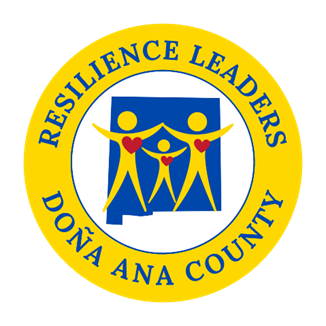 